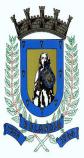 SECRETARIA MUNICIPAL DE EDUCAÇÃOEDUCAÇÃO INFANTIL – ROTEIROATIVIDADES COMPLEMENTARES DE ESTUDO – COVID 19ESCOLA/ CMEI MUNICIPAL: CMEI ZILDA ARNSPROFESSORA:  JACQUELINETURMA: INFANTIL 1 – CRIANÇAS BEM PEQUENAS (1 ANO)                 PERÍODO DE REALIZAÇÃO: 26 DE OUTUBRO Á 06 DE NOVEMBROSENHORES PAIS E RESPONSÁVEIS VOCÊS ESTARÃO RECEBENDO AS ATIVIDADES COMPLEMENTARES DE ESTUDO PARA O PERÍODO DE ISOLAMENTO COVID 19. PRECISAREMOS MUITO DE SUA COMPREENSÃO, COLABORAÇÃO E PARTICIPAÇÃO PARA QUE ESSAS ATIVIDADES SEJAM REALIZADAS PELO SEU FILHO. NO ROTEIRO A
SEGUIR ESTÃO AS ATIVIDADES E TODAS AS ORIENTAÇÕES PARA SUA EXECUÇÃO. TUDO ESTÁ DESCRITO DE FORMA SIMPLES. MAS SE HOUVER ALGUMA DÚVIDA PODEM ENTRAR EM
CONTATO COM AS PROFESSORAS PELO “WHATSAPP” ESTAREMOS À DISPOSIÇÃO PARA
AJUDAR. É NECESSÁRIO QUE SEU FILHO REALIZE AS ATIVIDADES PROPOSTAS, POIS ELAS FARÃO UMA GRANDE DIFERENÇA NO DESENVOLVIMENTO DELE. CUIDEM-SE E CUIDEM DE SUA FAMÍLIA. EM
BREVE TUDO ESTARÁ BEM. UM ABRAÇO.                                                            PROFESSORA: JACQUELINE.SEGUNDA- FEIRA DIA 26 DE OUTUBROTERÇA- FEIRA DIA 27 DE OUTUBROQUARTA- FEIRA 28 DE OUTUBROQUINTA- FEIRA DIA 29 DE OUTUBROTERÇA- FEIRA DIA 03 DE NOVEMBRO QUARTA- FEIRA DIA 04 DE NOVEMBROQUINTA- FEIRA DIA 05 DE NOVEMBROSEXTA- FEIRA DIA 06 DE NOVEMBROO QUE VOCÊ VAIESTUDAR:SABERES E CONHECIMENTOS:VALORES PARA A VIDA EM SOCIEDADE; FAMÍLIA E ESCOLA.NOÇÃO TEMPORAL.SENSAÇÕES, EMOÇÕES, PERCEPÇÕES E SENTIMENTOS.PARA QUEVAMOSESTUDARESSESCONTEÚDOS?CAMPO DE EXPERIÊNCIA: O EU, O OUTRO E O NÓS: (EI02EO01) DEMONSTRAR ATITUDES DE CUIDADO E SOLIDARIEDADE NA INTERAÇÃO COM CRIANÇAS E ADULTOS. DEMONSTRAR SENTIMENTOS DE AFEIÇÃO PELAS PESSOAS COM AS QUAIS INTERAGE. ESPAÇOS, TEMPOS, QUANTIDADES, RELAÇÕES E TRANSFORMAÇÕES.(EI02ET04) IDENTIFICAR RELAÇÕES ESPACIAIS (DENTRO E FORA, EM CIMA, EMBAIXO, ACIMA, ABAIXO, ENTRE E DO LADO) E TEMPORAIS (ANTES, DURANTE E DEPOIS).  PARTICIPAR DE MOMENTOS DE EXPLORAÇÃO DOS DIAS DA SEMANA COM MÚSICA.O EU, O OUTRO E O NÓS.(EI02EO04).COMUNICAR-SE COM OS COLEGAS E OS ADULTOS, BUSCANDO COMPREENDÊ-LOS E FAZENDO-SE COMPREENDER.PARTICIPAR DE SITUAÇÕES DE BRINCADEIRA BUSCANDO COMPARTILHAR ENREDOS E CENÁRIOS, USANDO EXPRESSÕES FACIAIS COMO FORMA D E EXPRESSAR SUAS IDEIAS, SENTIMENTOS E EMOÇÕES, POR MEIO DA DANÇA, MÚSICA OU ARTE.COMO VAMOSESTUDAR OSCONTEÚDOS?ATIVIDADE DO DIA: MÚSICA “O CORAÇÃO DO MENINO E DA MENINA”; PARA ESTA ATIVIDADE MAMÃE VOCÊ PASSARÁ O VÍDEO DA MÚSICA ENVIADA PARA O SEU FILHO ASSISTIR, OBSERVE SUAS REAÇÕES, VEJA COMO ELE REAGIRÁ COM AS EXPRESSÕES DOS CORAÇÕES DEPOIS CANTE COM ELE E FAÇA AS EXPRESSÕES E VEJA SE ELE TAMBÉM FAZ E SE ELE IDENTIFICA. SE PUDER FILME OU TIRE FOTOS.   Link da música: https://youtu.be/f-FTAsWLJJAO QUE VOCÊ VAIESTUDAR:SABERES E CONHECIMENTOS:RITMOS; MÚSICAS E DANÇAS.SONORIZAÇÃO, RIMAS E ALITERAÇÕES.PARA QUEVAMOSESTUDARESSESCONTEÚDOS?CAMPO DE EXPERIÊNCIA: TRAÇOS, SONS, CORES E FORMAS;(EI02TS03) UTILIZAR DIFERENTES FONTES SONORASDISPONÍVEIS NO AMBIENTE EM BRINCADEIRAS CANTADAS, CANÇÕES, MÚSICAS E MELODIAS.OUVIR MÚSICAS DE DIFERENTES RITMOS E ESTILOS. ESCUTA, FALA PENSAMENTO E IMAGINAÇÃO;(EI02EF02) IDENTIFICAR E CRIAR DIFERENTES SONS E RECONHECER RIMAS E ALITERAÇÕES EM CANTIGAS DE RODA E TEXTOS POÉTICOS.PARTICIPAR DE BRINCADEIRAS DE LINGUAGEM QUE EXPLORAM A SONORIDADE DAS PALAVRAS PERCEBENDO RIMAS E ALITERAÇÕES;COMO VAMOSESTUDAR OSCONTEÚDOS?BRINCADEIRA: CONTEXTUALIZAÇÃO DA HISTÓRIA “BOM DIA, TODAS AS CORES”: PARA ESTA ATIVIDADE MAMÃE VOCÊ PRECISARÁ DE VÁRIOS RECURSOS QUE TEM EM CASA; PAPEL, TINTA GUACHE, GIZ DE CERA PROCURANDO VARIAR BEM AS CORES. COLOQUE A HISTÓRIA PARA ASUA CRIANÇA ASSISTIR E DEPOIS ORIENTE-A A PREENCHER O DESENHO DO CAMALEÃO ENVIADO NAS ATIVIDADES DA SEMANA. USE A CRIATIVIDADE E INCENTIVE ELA A DECORAR O DESENHO.   Link da música: https://youtu.be/ZhGHEZUzQX0O QUE VOCÊ VAIESTUDAR:SABERES E CONHECIMENTOS:RITMOS; MÚSICAS E DANÇAS.AUDIÇÃO E PERCEPÇÃO MUSICAL E INSTRUMENTOS DAS ARTES VISUAIS E SEUS USOS.PARA QUEVAMOSESTUDARESSESCONTEÚDOS?CAMPO DE EXPERIÊNCIA: TRAÇOS, SONS, CORES E FORMAS;(EI02TS03) UTILIZAR DIFERENTES FONTES SONORASDISPONÍVEIS NO AMBIENTE EM BRINCADEIRAS CANTADAS, CANÇÕES, MÚSICAS E MELODIAS.OUVIR MÚSICAS DE DIFERENTES RITMOS E ESTILOS. TRAÇOS, SONS, CORES E FORMAS:ESCUTAR MÚSICA, EXPLORAR POSSIBILIDADES VOCAIS E DESENVOLVER A ORALIDADE, MANIPULAR MATERIAIS E SENSAÇÕES E OBSERVAR FORMAS CRIADAS.COMO VAMOSESTUDAR OSCONTEÚDOS?BRINCADEIRA: MÚSICA DOS DEDINHOS: MAMÃE PASSE O VÍDEO PARA A SUA CRIANÇA ASSISTIR, APÓS CONTE COM ELA MOSTRANDO A SUA MÃO E DEPOIS FAÇA O MESMO COM A MÃOZINHA DELA, FAZENDO COM QUE ELA PERCEBA QUE SUA MÃO É GRANDE E TEM CINCO DEDOS E COM A MÃOZINHA DELA QUE É PEQUENA TAMBÉM TEM A MESMA QUANTIDADE.  DEPOIS NA FOLHA DE ATIVIDADE CARIMBE COM A COR DE TINTA QUE VOCÊ TIVER EM CASA A MÃO DE SEU FILHO MOSTRANDO A ELES OS DEDINHOS.Link da música: https://youtu.be/ZBX1oXkUExYO QUE VOCÊ VAIESTUDAR:SABERES E CONHECIMENTOS:RITMOS; MÚSICAS E DANÇAS.SEQUÊNCIA NÚMERICAPARA QUEVAMOSESTUDARESSESCONTEÚDOS?CAMPO DE EXPERIÊNCIA: TRAÇOS, SONS, CORES E FORMAS;(EI02TS03) UTILIZAR DIFERENTES FONTES SONORASDISPONÍVEIS NO AMBIENTE EM BRINCADEIRAS CANTADAS, CANÇÕES, MÚSICAS E MELODIAS. OUVIR MÚSICAS DE DIFERENTES RITMOS E ESTILOS. ESPAÇOS, TEMPOS, QUANTIDADES, RELAÇÕES E TRANSFORMAÇÕES(EI02ET07) CONTAR ORALMENTE OBJETOS, PESSOAS, LIVROS ETC., EM CONTEXTOS DIVERSOS).PARTICIPAR DE BRINCADEIRAS QUE ENVOLVAM A RECITAÇÃO DA SEQUÊNCIA NUMÉRICA POR MEIO DE CANTIGAS, RIMAS, LENDAS E OU PARLENDAS;COMO VAMOSESTUDAR OSCONTEÚDOS?ATIVIDADE DO DIA: REPRESENTE A PARLENDA “A GALINHA DO VIZINHO”: MAMÃE COLOQUE O VÍDEO PARA A SUA CRIANÇA ASSITIR, DEPOIS PEGUE A FOLHA DE ATIVIDADE ONDE TEM A GALINHA DEIXE QUE ELA PINTE A GALINHA COM GIZ DE CERA, E DEPOIS PARA REPRESENTAR OS OVOS PEGUE O DEDO INDICADOR DELA E DIGA OLHA AGORA VAMOS CARIMBAR O DEDINHO PARA FAZER OVOS DA GALINHAS. REALIZE O CARIMBO DA QUANTIDADE NA FRENTE DE CADA NÚMERO. E NÃO SE ESQUEÇA DE IR CONTANDO.Link da parlenda: https://youtu.be/WLc9aFE3MnAO QUE VOCÊ VAIESTUDAR:SABERES E CONHECIMENTOS:RITMOS; MÚSICAS E DANÇAS.SISTEMA ALFABÉTICO DE REPRESENTAÇÃO DA ESCRITA E MECANISMOS DE ESCRITA;PARA QUEVAMOSESTUDARESSESCONTEÚDOS?CAMPO DE EXPERIÊNCIA: TRAÇOS, SONS, CORES E FORMAS(EI02TS03) UTILIZAR DIFERENTES FONTES SONORAS DISPONÍVEIS NO AMBIENTE EM BRINCADEIRAS CANTADAS, CANÇÕES, MÚSICAS E MELODIAS.OUVIR MÚSICAS DE DIFERENTES RITMOS E ESTILOS.ESCUTA, FALA, PENSAMENTO E IMAGINAÇÃO.(EI02EF09). MANUSEAR DIFERENTES INSTRUMENTOS E SUPORTES DE ESCRITA PARA DESENHAR, TRAÇAR LETRAS E OUTROS SINAIS GRÁFICOS.TER CONTATO VISUAL COM SUA IMAGEM (FOTO), JUNTAMENTE COM A ESCRITA DO NOME.COMO VAMOSESTUDAR OSCONTEÚDOS?ATIVIDADE DO DIA: QUAL É A LETRA DE SEU NOME? MAMÃE PARA ESTA ATIVIDADE VOCÊ IRÁ PRECISAR DE UMA FOTO RECENTE DE SUA CRIANÇA, PODE SER NO CELULAR MESMO. COLOQUE O VÍDEO DA MÚSICA DEPOIS MOSTRE A ELA A FOTO E PERGUNTE QUEM ELA ESTÁ VENDO, DEPOIS QUE ELA RESPONDER ENTREGUE A ELA A FOLHA DA ATIVIDADE. NESTA FOLHA MAMÃE VOCÊ DEVERÁ ESCREVER O NOME DELA COM LETRAS MAIUSCÚLAS LEMBRANDO QUE A PRIMEIRA LETRA DEVE SER DE UMA COR DIFERENTE DAS DEMAIS, POIS NESTA ATIVIDADE MOSTRAREMOS O NOME DELA, PORÉM IREMOS DESTACAR A PRIMEIRA LETRA. FALE PARA ELA DO NOME DELA E DEPOIS PEGUE O DEDINHO INDICADOR E PASSE POR CIMA DE TODAS AS LETRAS E FALE O NOME DE CADA UMA, DEPOIS ESCOLHA ENTRE TINTA GUACHE OU PAPEL PICADO PARA QUE SUA CRIANÇA DECORE SOMENTE A PRIMEIRA LETRA.Link da música: https://youtu.be/CtOxUoEO4ksO QUE VOCÊ VAIESTUDAR:SABERES E CONHECIMENTOS:RITMOS; MÚSICAS E DANÇAS.SENSIBILIDADE ESTÉTICA EM RELAÇÃO AOS TEXTOS LITERÁRIOS;PARA QUEVAMOSESTUDARESSESCONTEÚDOS?CAMPO DE EXPERIÊNCIA: TRAÇOS, SONS, CORES E FORMAS;(EI02TS03) UTILIZAR DIFERENTES FONTES SONORASDISPONÍVEIS NO AMBIENTE EM BRINCADEIRAS CANTADAS, CANÇÕES, MÚSICAS E MELODIAS. OUVIR MÚSICAS DE DIFERENTES RITMOS E ESTILOS. (EI02EF08). MANIPULAR TEXTOS E PARTICIPAR DE SITUAÇÕES DE ESCUTA PARA AMPLIAR SEU CONTATO COM DIFERENTES GÊNEROS TEXTUAIS (PARLENDAS, HISTÓRIAS DE AVENTURA, TIRINHAS, CARTAZES, CARDÁPIOS, NOTÍCIAS ETC.TER CONTATO COM DIFERENTES SUPORTES TEXTUAIS OBSERVANDO E MANIPULANDO: JORNAL, LIVRO DE RECITAS, REVISTAS, DENTRE OUTROS.COMO VAMOSESTUDAR OSCONTEÚDOS?ATIVIDADE DO DIA: EXPLORANDO OS PAPEIS: PARA ESTA ATIVIDADE MAMÃE VOCÊ PRECISARÁ DE VÁRIOS TIPOS DE MATERIAIS IMPRESSOS COMO; JORNAL, REVISTA DE QUALQUER TIPO, CADERNO DE RECITAS, LIVROS DE ESCOLA, LISTA TELEFÔNICA, ETC,. DÊ PARA O SEU PEQUENO EXPLORAR E VÁ DIZENDO PARA QUE CADA COISA SERVE. EMBORA SEJAM BEM PEQUENOS ELES JÁ TERÃO UM CONHECIMENTO DO MUNDO EM QUE VIVEM. POR FAVOR TIREM FOTOS OU FILMEM ESTE MOMENTO GOSTARIA MUITO DE VER A REAÇÃO DELES.O QUE VOCÊ VAIESTUDAR:SABERES E CONHECIMENTOS:RITMOS; MÚSICAS E DANÇAS.CLASSIFICAÇÃO DOS OBJETOS DE ACORDO COM ATRIBUTOS;PARA QUEVAMOSESTUDARESSESCONTEÚDOS?CAMPO DE EXPERIÊNCIA: TRAÇOS, SONS, CORES E FORMAS;(EI02TS03) UTILIZAR DIFERENTES FONTES SONORASDISPONÍVEIS NO AMBIENTE EM BRINCADEIRAS CANTADAS, CANÇÕES, MÚSICAS E MELODIAS. OUVIR MÚSICAS DE DIFERENTES RITMOS E ESTILOS. ESPAÇOS, TEMPOS, QUANTIDADES, RELAÇÕES E TRANSFORMAÇÕES(EI02ET05) CLASSIFICAR OBJETOS, CONSIDERANDO DETERMINADO ATRIBUTO (TAMANHO, PESO, COR, FORMA ETC.).EXPLORAR E DESCOBRIR AS PROPRIEDADES DOS OBJETOS E MATERIAIS: TAMANHO, MASSA, COR, FORMA, DENTRE OUTRAS.COMO VAMOSESTUDAR OSCONTEÚDOS?BRINCADEIRA: HISTÓRIA DAS FORMAS: MAMÃE PARA ESTA ATIVIDADE VOCÊ PRECISARÁ PASSAR A HISTÓRIA PARA A SUA CRIANÇA ASSISTIR, DEPOIS PROCURE DENTRO DE SUA CASA OU NO QUINTAL UM OU MAIS OBJETOS NA FORMA QUADRADA, MOSTRE PARA ELA EDIGA OLHA FILHO IGUAL AO DA HISTÓRIA É UM QUADRADO. PARA FINALIZAR VOCÊ ENTREGARÁ A FOLHA DA ATIVIDADE ONDE SUA CRIANÇA PREENCHERÁ O QUADRADO USANDO O RECURSO QUE VC TIVER EM CASA; GIZ DE CERA, TINTA GUACHE OU PAPEL E EVA PICADO. Link da história: https://youtu.be/vn4Gy3WNjz4O QUE VOCÊ VAIESTUDAR:SABERES E CONHECIMENTOS:RITMOS; MÚSICAS E DANÇAS.HÁBITOS ALIMENTARES, DE HIGIENE E DESCANSO;PARA QUEVAMOSESTUDARESSESCONTEÚDOS?CAMPO DE EXPERIÊNCIA: TRAÇOS, SONS, CORES E FORMAS;(EI02TS03) UTILIZAR DIFERENTES FONTES SONORASDISPONÍVEIS NO AMBIENTE EM BRINCADEIRAS CANTADAS, CANÇÕES, MÚSICAS E MELODIAS. OUVIR MÚSICAS DE DIFERENTES RITMOS E ESTILOS. CORPO, GESTOS E MOVIMENTOS(EI02CG04). Demonstrar progressiva independência no cuidado do seu corpo.UTILIZAR UTENSÍLIOS NOS MOMENTOS DE ALIMENTAÇÃO E HIGIENIZAÇÃO.COMO VAMOSESTUDAR OSCONTEÚDOS?ATIVIDADE DO DIA: IDENTIFICANDO OS OBJETOS: MAMÃE PARA ESTA ATIVIDADE VOCÊ PRECISARÁ DE ALGUNS ITENS DE HIGIENE E ALIMENTAÇÃO; DA ESCOVA DE DENTES DA SUA CRIANÇA, DA TOALHA DE BANHO, DO PENTE OU ESCOVA QUE USA PARA PENTEAR SEU CABELO, DO SHAMPOO, DO PRATO QUE VOCÊ DÁ COMIDA, DA COLHER QUE USA PARA ALIMENTÁ-LO E DO COPINHO DE BEBER ÁGUA. NESTA ATIVIDADE MAMÃE SENTE-SE DE FRENTE DA SUA CRIANÇA E VÁ MOSTRANDO AOS POUCOS CADA UM DOS ITENS CITADOS A CIMA E PERGUNTANDO PARA O QUE SERVE. SE A CRIANÇA JÁ FALA DEIXE-O EXPLORAR O BJETO E DIZER PARA O QUE SERVE, SE A FALA ESTÁ EM DESENVOLVIMENTO DÊ O OBJETO NA MÃO DELA E PEÇA QUE ELA MOSTRE PARA QUE SERVE. OK.